בס"דהמכללה הטכנולוגית של חיל האוויר טכני חיפה.חוברת עבודה בתורת החשמל.יש לפתור את התרגילים בצורה הבא:לרשום את התרגיל + שרטוט המעגל.לרשום קודם את הנוסחא.לא לשכוח יחידות.ואת התשובה להקיף בעיגול ובצבע.יש להגיש בקלסר שקוף את הפתרונות.בהצלחה!!!!בברכה,רכז מגמת חשמל.יוסי גרשברג.בס"דתרגיל 1: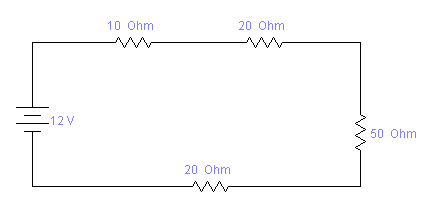 חשב:התנגדות כללית?מתח על כל נגד?זרם כללי?תרגיל 2: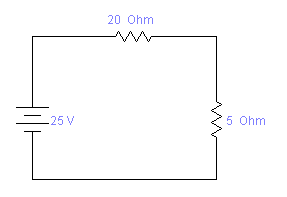 חשב התנגדות כללית?מתח על כל נגד?בס"דתרגיל 3: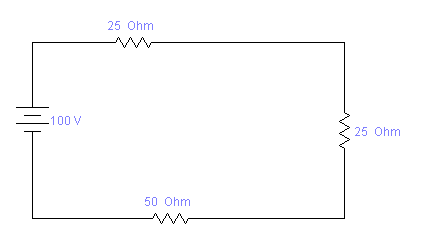 חשב את התנגדות הכללית?חשב את הזרם הכללי?חשב מתח על כל נגד ונגד?תרגיל 4: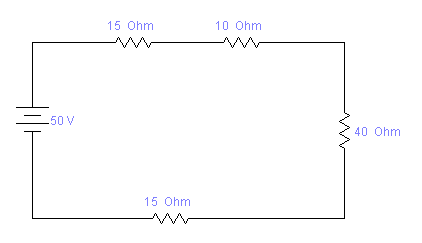 חשב את המתח על כל נגד ונגד?בס"דתרגיל 5: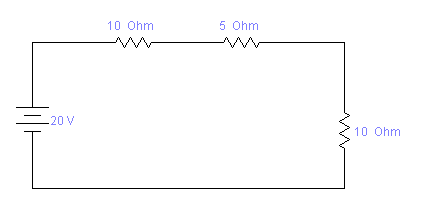 חשב את התנגדות הכללית?חשב את הזרם הכללי?חשב מתח על כל נגד ונגד?תרגיל 6: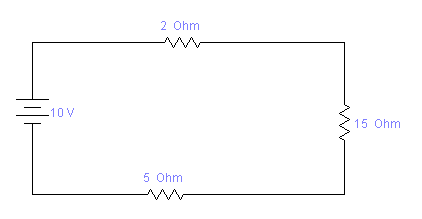 	חשב את המתח על כל נגד ונגד?בס"דתרגיל 7: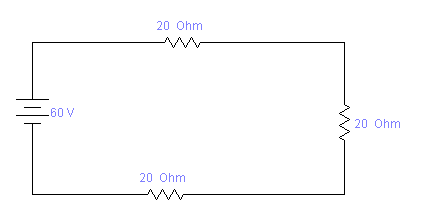 חשב את התנגדות הכללית?חשב את הזרם הכללי?חשב מתח על כל נגד ונגד?תרגיל 8: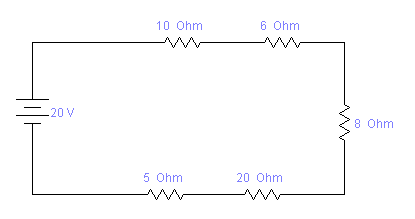 חשב את המתח על כל נגד ונגד?בס"דתרגיל 9 :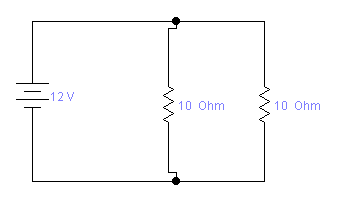 חשב את התנגדות הכללית?חשב את הזרם הכללי?זרם בכל נגד?תרגיל 10: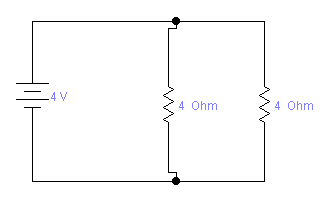 חשב את התנגדות הכללית?חשב את הזרם הכללי?זרם בכל נגד?בס"דתרגיל 11: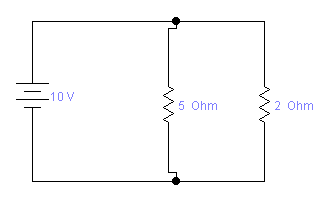 חשב את התנגדות הכללית?חשב את הזרם הכללי?זרם בכל נגד?תרגיל 12: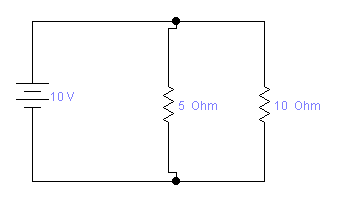 חשב את התנגדות הכללית?חשב את הזרם הכללי?זרם בכל נגד?בס"דתרגיל 13: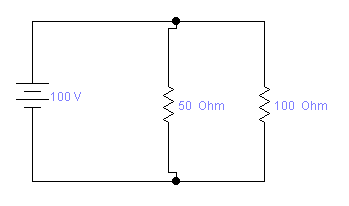 חשב את התנגדות הכללית?חשב את הזרם הכללי?זרם בכל נגד?תרגיל 14: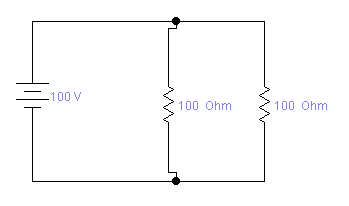 חשב את התנגדות הכללית?חשב את הזרם הכללי?זרם בכל נגד?בס"דתרגיל 15: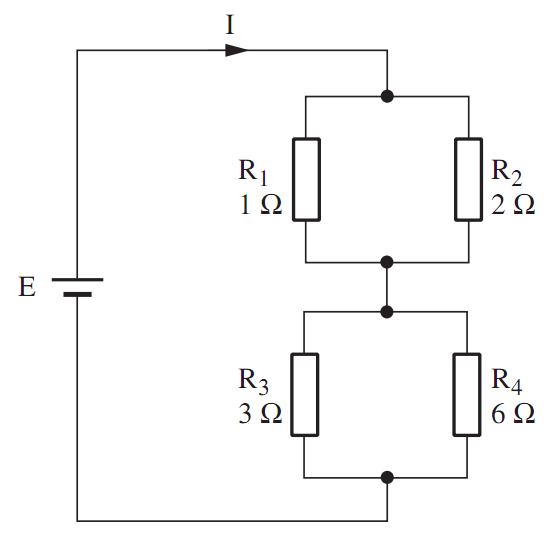 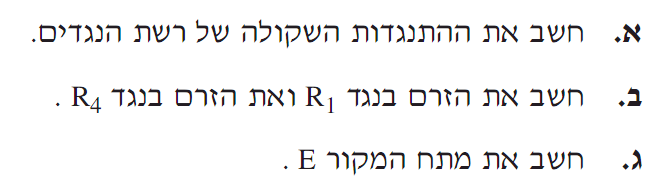 בס"דתרגיל 16: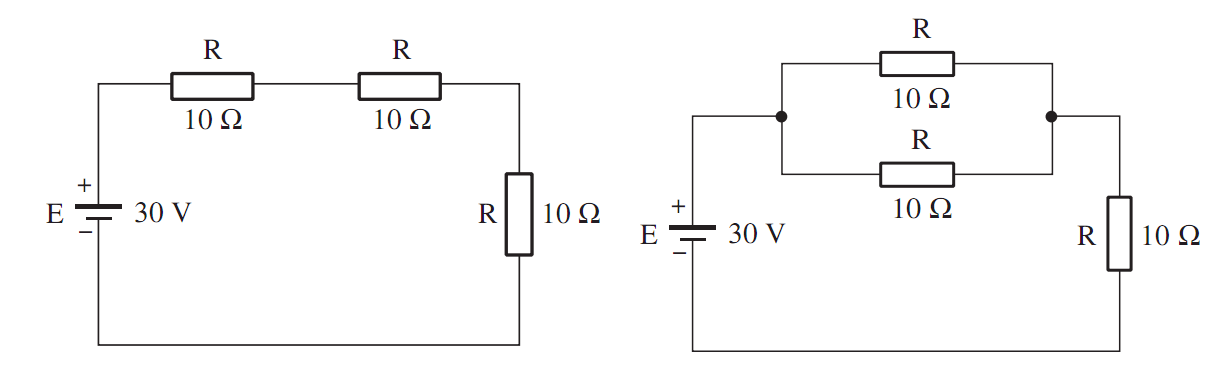 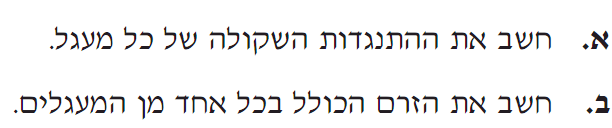 בס"דתרגיל 17: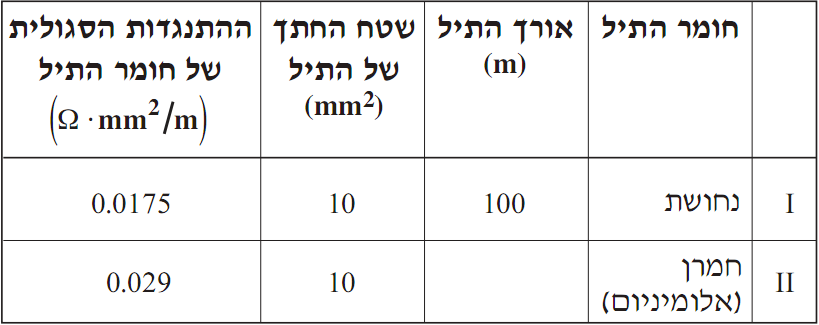 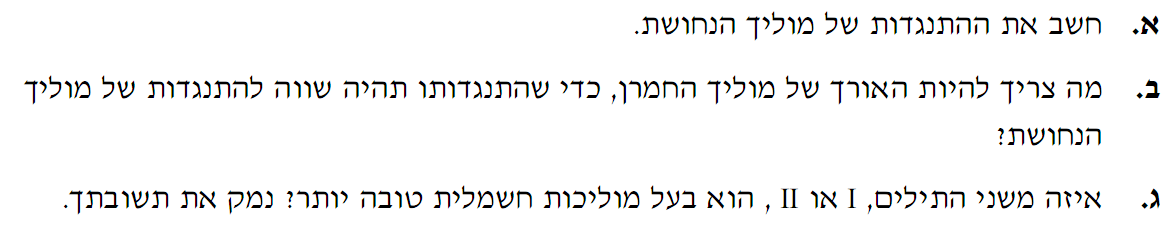 בס"דתרגיל 18: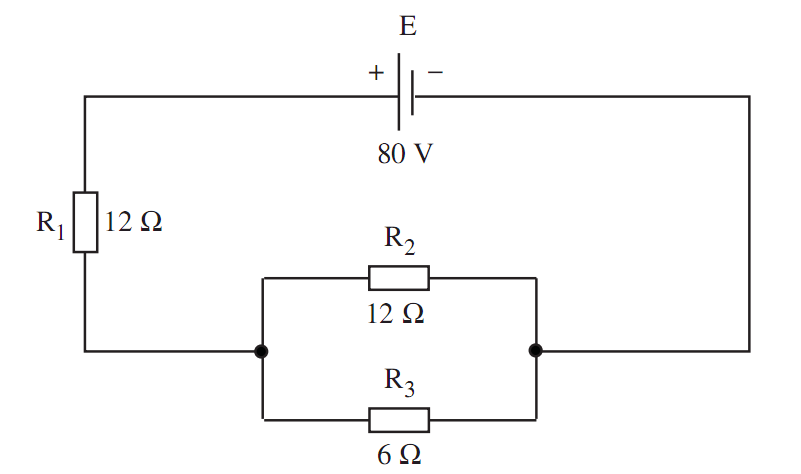 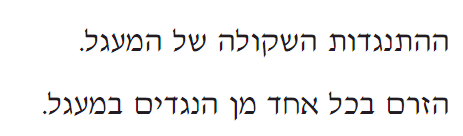 בהצלחה!!!!חופש נעים יוסי גרשברג.